Rogene Worley Middle SchoolWeekly Lesson Plan2019-2020 School YearGrade Level:  8					Six Weeks:  4    Week: 3						       Dates:  1/20-24/20100% EVERY STUDENT EVERY DAYMondayTuesdayWednesdayC000HRaise HandRaise HandRaise HandAHolidayWe will look into our goals and what we want in the future.We will look into our goals and what we want in the future.M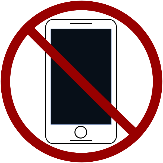 No MovementNo MovementPI will create a vision board to help me visualize where I see myself in 5 to 10 years.I will create a vision board to help me visualize where I see myself in 5 to 10 years.S“If you can hear me, clap once…If you hear me now, clap twice.”  “If you can hear me, clap once…If you hear me now, clap twice.”  “If you can hear me, clap once…If you hear me now, clap twice.”  ThursdayFridayNotesC00HRaise HandRaise HandAWe will study about life plans.We will actively listen and participate with a guest speaker.MNo MovementNo MovementPI will read about life plans and participate in an online discussion.I will actively listen and participate with a guest speaker.S“If you can hear me, clap once…If you hear me now, clap twice.”  “If you can hear me, clap once…If you hear me now, clap twice.”  